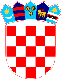 REPUBLIKA HRVATSKAVUKOVARSKO-SRIJEMSKA ŽUPANIJA OPĆINA TOVARNIK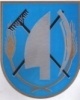  POVJERENSTVO ZA PROVEDBU OGLASA KLASA: 112-01/21-04/1URBROJ: 2188/12-03/01-21-7Tovarnik, 19.01.2021. Na temelju odredbe članka 20. u vezi s odredbom 22. Zakona o službenicima i namještenicima u lokalnoj i područnoj (regionalnoj) samoupravi („Narodne novine“ broj 86/08, 61/11 ,  04/18, 112/19), a u svezi oglasa za prijem u radni odnos na određeno vrijeme na radno mjesto PROČELNIKA JEDINSTVENOG UPRAVNOG ODJELA-  radi zamjene odsutne službenice (zbog korištenja prava na rodiljni/roditeljski dopust) objavljenog na stranicama Hrvatskog zavoda za zapošljavanje, Ispostava Vukovar dana 4.1.2021.  godine te na web stranici Općine, Povjerenstvo za provedbu oglasa objavljujePOZIV NA PRETHODNU PROVJERU ZNANJA I SPOSOBNOSTI KANDIDATAPovjerenstvo za provedbu oglasa za prijem u radni odnos na određeno vrijeme na radno mjesto PROČELNIK JEDINSTVENOG UPRAVNOG ODJELA, održalo je dana 19.01.2021. godine sjednicu na kojoj je razmotrilo prijave koje su pristigle na oglas te je utvrdilo da pisanom testiranju mogu pristupiti sljedeći kandidati/kandidatkinje koji su podnijeli pravodobnu i potpunu prijavu te ispunjavaju formalne uvjete propisane oglasom ( prema redoslijedu otvaranja prijava ):Tea HrgovićGordana JosićKandidati se pozivaju na prethodnu provjeru znanja i sposobnosti, pisano testiranje i intervju  koje će se provesti u zgradi Općine Tovarnik, A. G. Matoša 2, Tovarnik u prostoriji Općinske vijećnice dana25.01.2021.  godine (  ponedjeljak  ) u 9,00 satiNa testiranje je obavezno ponijeti osobnu iskaznicu radi utvrđenja identiteta kandidata/kinje.Ukoliko kandidat/kinja ne može dokazati identitet ne može pristupiti prethodnoj provjeri znanja i sposobnosti.Sukladno odredbi članka 22. Zakona o službenicima i namještenicima u lokalnoj i područnoj (regionalnoj) samoupravi („Narodne novine“ broj 86/08, 61/11, 04/18, 112/19) smatra se da je kandidat koji nije pristupio prethodnoj provjeri znanja, povukao prijavu na oglas.Kandidatima će biti podijeljeno 10 pitanja za provjeru znanja Na pisanoj provjeri kandidati mogu ostvariti od 1 do 10 bodova. Svaki točan odgovor nosi 1 bod.Pisano testiranje traje maksimalno 30 minuta.Intervju se provode samo s kandidatima koji su ostvarili najmanje 50%  odnosno  najmanje 5 bodova  na provedenom pisanom testiranju, i to isti dan, 25.01.2021. odmah po završetku pisanog testiranja i  ispravka pisanih testovaRezultati intervjua boduju se od 1 do 10 bodova.Izvori iz kojih se provodi testiranje objavljeni su na internet stranici Općine Tovarnik ( www.opcina-tovarnik.com) i oglasnoj ploči Općine Tovarnik.Nakon provedenog testiranja i intervjua, Povjerenstvo utvrđuje rang listu kandidata prema ukupnom rezultatu ostvarenom na testiranju i intervjuu te ga dostvalja načelnici Općine Tovarnik radi donošenja rješenja o imenovanju Pročelnika Jedinstvenog upravnog odjela. PREDSJEDNIK POVJERENSTVA ZA PROVEDBU OGLASA                                                                                   Ana-Marija Prce, struč.spec.admin.publ.